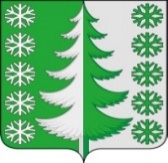 Ханты-Мансийский автономный округ - ЮграХанты-Мансийский муниципальный районмуниципальное образованиесельское поселение ВыкатнойАДМИНИСТРАЦИЯ СЕЛЬСКОГО ПОСЕЛЕНИЯПОСТАНОВЛЕНИЕот 17.06.2021                                                                                                      № 56 п. ВыкатнойОб утверждении Административного регламента по предоставлению муниципальной услуги «Совершение нотариальных действий на территории сельского поселения Выкатной» В соответствии с Федеральными законами от 02.05.2006 № 59-ФЗ «О порядке рассмотрения обращений граждан Российской Федерации», от 11 февраля 1993 г. № 4462-1 «Основы законодательства Российской Федерации о нотариате», от 27.07.2010 г № 210-ФЗ «Об организации предоставления государственных и муниципальных услуг», Налоговым кодексом Российской Федерации, Гражданским кодексом Российской Федерации, Уставом сельского поселения Выкатной:1. Утвердить Административный регламент по предоставлению муниципальной услуги «Совершение нотариальных действий на территории сельского поселения Выкатной» согласно приложению.2. Признать утратившим силу постановление администрации сельского поселения Выкатной от 31.07.2012 № 21 «Об утверждении Административного регламента по предоставлению муниципальной услуги «Совершение нотариальных действий на территории сельского поселения Выкатной»».3. Настоящее постановление вступает в силу с момента его официального опубликования (обнародования).4. Контроль за исполнением настоящего постановления оставляю за собой.Глава сельскогопоселения Выкатной                                                                        Н.Г. ЩепёткинПриложение
к постановлению администрации
сельского поселения Выкатной
от 17.06.2021 № 56Административный регламент по предоставлению муниципальной услуги«Совершение нотариальных действий на территории сельского поселения Выкатной»
1. Общие положения1.1. Наименование муниципальной услуги.Административный регламент предоставления администрацией сельского поселения Выкатной муниципальной услуги «Совершение нотариальных действий на территории сельского поселения Выкатной» (далее – Административный регламент) определяет сроки и последовательность действий (административные процедуры) при предоставлении муниципальной услуги по совершению нотариальных действий (далее – муниципальная услуга).1.2. Наименование органа, предоставляющего муниципальную услугу.В связи с отсутствием в поселении нотариуса, муниципальная услуга предоставляется администрацией сельского поселения Выкатной и осуществляется через главу поселения и специально уполномоченное должностное лицо администрации поселения (далее – должностные лица).Должностные лица, осуществляющие работу по оказанию муниципальной услуги, считаются уполномоченными лицами, исполняют обязанности в объеме, установленном их должностными инструкциями, и несут установленную законодательством РФ, иными нормативными правовыми актами, ответственность за правильность действий.При оказании муниципальной услуги, в целях получения документов и информации, необходимых для принятия решения, должностные лица местного самоуправления осуществляют взаимодействие с гражданами, а также организациями и учреждениями, имеющими сведения, необходимые для принятия решения и качественного оказания муниципальной услуги.1.3. Предоставление муниципальной услуги осуществляется в соответствии с:- Конституцией Российской Федерации;- Гражданским кодексом Российской Федерации (далее – Кодекс);- Налоговым Кодексом Российской Федерации;- Федеральным законом от 02.05.2006 № 59-ФЗ «О порядке рассмотрения обращений граждан Российской Федерации»;- Федеральным законом от 11 февраля 1993 г. № 4462-1 «Основы законодательства Российской Федерации о нотариате» (далее – Основы);- Уставом сельского поселения Выкатной;1.4. Описание результатов предоставления муниципальной услуги.Результатом предоставления муниципальной услуги является нотариальное засвидетельствование завещания, доверенностей, верности копий документов и выписок из них, подлинности подписи на документах, принятие мер по охране наследственного имущества и в случае необходимости меры по управлению им.1.5. Получателями муниципальной услуги являются граждане, обратившиеся в администрацию сельского поселения Выкатной за нотариальным засвидетельствованием верности копий документов и выписок из них (далее – заявители).2. Требования к порядку предоставления муниципальной услуги 
2.1. Порядок информирования о правилах предоставления муниципальной услуги.Администрация сельского поселения Выкатной располагается по адресу:628513, Ханты-Мансийский автономный округ-Югра, Ханты-Мансийский район, п.Выкатной, ул. Школьная, д. 22, корп. 2, этаж 2, приемная: 8(3467) 37-61-30;адрес электронной почты: vkt@hmrn.ru;	График работы администрации:	- ежедневно, кроме субботы и воскресенья и нерабочих праздничных дней, с 08:30 до 17:00 (в понедельник – до 18:00) с перерывом на обед с 12:30 до 14:00.По телефону предоставляется следующая информация:- контактные телефоны сотрудников администрации;- график приема заявителей специалистами администрации;- почтовый адрес, электронный адрес администрации сельского поселения Выкатной.Информация о порядке предоставления муниципальной услуги предоставляется:- непосредственно в администрации сельского поселения Выкатной;- с использованием средств почтовой, телефонной, электронной связи;- посредством размещения информации на информационных стендах, публикации в средствах массовой информации, издания информационных материалов.Для получения информации о процедуре предоставления муниципальной услуги (далее – информация о процедуре) заявители вправе обращаться:- в устной форме лично или по телефону к должностным лицам администрации сельского поселения Выкатной.- в письменном виде в адрес главы сельского поселения Выкатной.Основными требованиями к информированию заявителя являются:- достоверности и полнота информации о процедуре;- четкость в изложении информации о процедуре;- удобство и доступность получения информации о процедуре;- оперативность предоставления информации о процедуре.Форма информирования может быть устной или письменной в зависимости от формы обращения заявителя.В случае устного обращения должностное лицо, осуществляющее устное разъяснение, должно принять все необходимые меры для ответа.При ответах на телефонные звонки и устные обращения граждан, специалисты администрации подробно и в вежливой (корректной) форме информируют обратившихся граждан по интересующим их вопросам. Ответ на телефонный звонок должен начинаться с информации о наименовании органа, в который позвонил гражданин, фамилии, имени, отчества и должности специалиста, принявшего телефонный звонок.Специалисты администрации осуществляют информирование по телефону обратившихся граждан не более 10 минут.В случае если для подготовки ответа требуется продолжительное время, специалист администрации, осуществляющий индивидуальное устное информирование, может предложить заявителю обратиться за необходимой информацией в письменном виде, либо согласовать другое время для устного информирования.Специалист администрации, осуществляющий прием и консультирование (по телефону или лично), должен корректно и внимательно относиться к заявителям, не унижая их чести и достоинства.2.2. Условия и сроки предоставления муниципальной услуги.Основанием для нотариального засвидетельствования нотариальное засвидетельствование верности копий документов и выписок из них является устное или письменное обращение заявителя.Нотариальное действие совершается при предъявлении паспорта заявителя или документов, заменяющих его, оригинала и копии документа, на основании которых будет подготовлена доверенность или верности копии которого необходимо засвидетельствовать нотариально, и уплате государственной пошлины. Муниципальная услуга предоставляется в течение 25-40 минут с момента обращения заявителя, в зависимости от объема и сложности услуги.Административная процедура по приему заявителя осуществляется в течение 5 минут с момента обращения заявителя.Административная процедура по удостоверению личности заявителя осуществляется в течение 5 минут с момента приема заявителя.Административная процедура по нотариальному засвидетельствованию верности копий документов и выписок из них либо отказу в нотариальном засвидетельствовании верности копий документов и выписок из них осуществляется в течение 15 минут с момента окончания удостоверения личности заявителя, но не позднее 25 минут с момента обращения заявителя.Административная процедура удостоверения доверенностей нотариальной формы, завещаний осуществляется в течение 25 мин, с момента окончания удостоверения личности заявителя, но не позднее 40 минут с момента обращения заявителя.Административная процедура удостоверения коллективных доверенностей нотариальной формы осуществляется в течение 25 мин, с момента окончания удостоверения личностей заявителей, но не позднее 60 минут с момента обращения заявителей.Время ожидания заявителя для получения муниципальной услуги не должно превышать 40 минут.2.3. Основания для приостановления предоставления муниципальной услуги либо отказа в предоставлении муниципальной услуги2.3.1. Предоставление муниципальной услуги может быть приостановлено в случае отсутствия документов, удостоверяющих личность заявителя, а также в случае неуплаты государственной пошлины.Совершение нотариального действия может быть отложено в случае:- необходимости истребования дополнительных сведений от физических и юридических лиц;- направления документов на экспертизу.Совершение нотариальных действий должно быть отложено, если в соответствии с законом необходимо запросить заинтересованных лиц об отсутствии у них возражений против совершения этих действий.Срок отложения совершения нотариального действия не может превышать месяца со дня вынесения постановления об отложении совершения нотариального действия.По заявлению заинтересованного лица, оспаривающего в суде право или факт, за удостоверением которого обратилось другое заинтересованное лицо, совершение нотариального действия может быть отложено на срок не более десяти дней. Если в течение этого срока от суда не будет получено сообщение о поступлении заявления, нотариальное действие должно быть совершено.В случае получения от суда сообщения о поступлении заявления заинтересованного лица, оспаривающего право или факт, об удостоверении которого просит другое заинтересованное лицо, совершение нотариального действия приостанавливается до разрешения дела судом.Должностные лица местного самоуправления не принимают для совершения нотариальных действий документы, имеющие подчистки либо приписки, зачеркнутые слова и иные неоговоренные исправления, а также документы, исполненные карандашом.2.3.2. Должностные лица местного самоуправления отказывают в совершении нотариального действия, если:- совершение такого действия противоречит закону;- с просьбой о совершении нотариального действия обратился гражданин, признанный судом недееспособным или ограничено дееспособным, либо представитель, не имеющий необходимых полномочий;- сделка не соответствует требованиям закона;- документы, представленные для совершения нотариального действия, не соответствуют требованиям законодательства.2.4. Требования к местам предоставления муниципальной услуги.Прием заявителей для предоставления муниципальной услуги осуществляется согласно графику приема граждан администрации сельского поселения Выкатной.Помещение для оказания муниципальной услуги должно быть оснащено стульями, столами.Для ожидания приема заявителям отводится специальное место, оборудованное стульями, столами, письменными принадлежностями для возможности оформления заявления.2.5. Для нотариального засвидетельствования верности копий документов и выписок из них заявителю необходимо обратиться к должностному лицу администрации в устной или письменной форме, предъявить документ, удостоверяющий личность.Муниципальная услуга оказывается платно в соответствии с Налоговым Кодексом Российской Федерации.При совершении должностными лицами местного самоуправления нотариальных действий предоставляются льготы по уплате государственной пошлины для физических и юридических лиц, установленные подпунктами 11, 12 пункта 1 статьи 333.35, статьей 333.38 Налогового кодекса Российской Федерации.3. Административные процедурыБлок-схема последовательности административных процедур по предоставлению муниципальной услуги приведена в приложении 1 к административному регламенту.Предоставление муниципальной услуги включает в себя следующие административные процедуры:Прием заявителя;Удостоверение личности заявителя;Нотариальное засвидетельствование верности копий документов и выписок из них, доверенностей, завещаний либо отказ в нотариальных действиях.3.1. Прием заявителя.Основанием для начала проведения административной процедуры является устное или письменное обращение заявителя. Личный прием заявителя осуществляется должностными лицами в соответствии с графиком приема граждан. Административная процедура по приему заявителя осуществляется в течение 5 минут с момента обращения заявителя.Результат административной процедуры: личный прием заявителя.3.2. Удостоверение личности заявителя.Основанием для начала проведения административной процедуры является личный прием заявителя.Должностное лицо местного самоуправления при свидетельствовании верности копий документов и выписок из документов устанавливает личность гражданина, представившего документы, при этом личная явка владельца документов не требуется.Установление личности должно производиться на основании паспорта или других документов, исключающих любые сомнения относительно личности гражданина. Данные о личности несовершеннолетнего гражданина, не достигшего четырнадцати лет, устанавливается по свидетельству о рождении предоставленному его законным представителем.Удостоверение личности заявителя осуществляется в течение 5 минут с момента приема заявителя.Результат административной процедуры: удостоверение личности заявителя.3.3. Нотариальное засвидетельствование копий документов, доверенностей, завещаний и т.д. либо отказ в выполнении нотариальной услуги.3.3.1. Основанием для начала проведения административной процедуры является удостоверение личности заявителя.В случае если отсутствуют основания для отказа в предоставлении муниципальной услуги, проводятся нотариальные действия согласно законодательству, при условии, что эти документы не противоречат законодательным актам Российской Федерации.3.3.2. При удостоверении завещаний, доверенностей выясняется дееспособность физических лиц, участвующих в совершении нотариального действия. В случае удостоверения доверенности от имени юридического лица проверяются его правоспособность, а также полномочия его представителя.При выяснении дееспособности гражданина должностное лицо местного самоуправления должно исходить из того, что:в соответствии с пунктами 1 и 2 статьи 21 Кодекса дееспособность гражданина возникает в полном объеме с наступлением совершеннолетия, то есть по достижении восемнадцатилетнего возраста;в случае, когда законом допускается вступление в брак до достижения восемнадцати лет, гражданин, не достигший восемнадцатилетнего возраста, приобретает дееспособность в полном объеме со времени вступления в брак.В подтверждение полномочий представителя юридического лица, имеющего право действовать без доверенности от имени юридического лица, должностному лицу местного самоуправления должны быть представлены:учредительные документы юридического лица;документы, подтверждающие его избрание (назначение), составленные в соответствии с порядком избрания (назначения), установленным уставом юридического лица (например, протокол общего собрания, протокол заседания правления об избрании (назначении), приказ о назначении директором (генеральным директором).В подтверждение полномочий представителя юридического лица, действующего по доверенности юридического лица, должностному лицу местного самоуправления должны быть представлены:учредительные документы юридического лица;доверенность от имени юридического лица за подписью его руководителя или иного лица, уполномоченного на это его учредительными документами, с приложением оттиска печати этой организации.3.3.3. Содержание нотариально удостоверяемых документов (завещаний, доверенностей) и документов, на которых нотариально свидетельствуется подлинность подписи, должно быть зачитано вслух лицам, обратившимся за совершением нотариального действия. Документы, оформляемые в нотариальном порядке, подписываются лицами, обратившимися за совершением нотариального действия, в присутствии должностного лица местного самоуправления, совершающего нотариальное действие.Если гражданин вследствие физических недостатков, болезни или по каким-либо иным причинам не может лично расписаться, по его поручению, в его присутствии и в присутствии должностного лица местного самоуправления завещание, доверенность или документ, на котором нотариально свидетельствуется подлинность подписи, может подписать другой гражданин с указанием причин, в силу которых данный документ не мог быть подписан собственноручно гражданином, обратившимся за совершением нотариального действия.Если за совершением нотариального действия обратился глухой, немой или глухонемой неграмотный гражданин, то при совершении нотариального действия должен присутствовать грамотный совершеннолетний гражданин (как правило, сурдопереводчик), который может объясниться с ним и удостоверить своей подписью, что содержание завещания, доверенности или документа, на котором нотариально свидетельствуется подлинность подписи, соответствует воле обратившегося лица.Личность лица, призванного подписать завещание, доверенность или документ, на котором нотариально свидетельствуется подлинность подписи, за гражданина, обратившегося за совершением нотариального действия, а также лица, способного объясниться с глухим, немым или глухонемым неграмотным гражданином, адрес места его жительства устанавливаются по паспорту или иному документу, исключающему любые сомнения относительно личности этого лица. Наименование и реквизиты документа, на основании которого установлены личность указанного лица, а также адрес места его жительства указываются в завещании, доверенности или документе, на котором нотариально свидетельствуется подлинность подписи, а также в реестре для регистрации нотариальных действий.В качестве лица, призванного подписать завещание, доверенность или документ, на котором нотариально свидетельствуется подлинность подписи, за гражданина, обратившегося за совершением нотариального действия, а также лица, способного объясниться с глухим, немым или глухонемым неграмотным гражданином, не могут быть привлечены:должностное лицо местного самоуправления, совершающее нотариальное действие;лицо, в пользу которого составлено завещание, супруг такого лица, его дети и родители;лицо, на имя которого выдана доверенность, супруг такого лица, его дети и родители;гражданин с такими физическими недостатками, которые явно не позволяют ему в полной мере осознавать существо происходящего;гражданин, не обладающий дееспособностью в полном объеме;неграмотный гражданин;гражданин, не владеющий в достаточной степени языком, на котором совершается нотариальное действие.3.3.4. Должностные лица местного самоуправления не принимают для совершения нотариальных действий документы, имеющие подчистки либо приписки, зачеркнутые слова и иные неоговоренные исправления, а также документы, исполненные карандашом.Текст нотариально удостоверяемого документа должен быть написан ясно и четко, относящиеся к содержанию документа числа и сроки обозначены хотя бы один раз словами.В отношении физических лиц в тексте нотариально удостоверяемого документа указываются фамилия, имя, отчество (последнее – при наличии), дата и место рождения, гражданство, пол, наименование и реквизиты документа, удостоверяющего личность, адрес места жительства.В отношении юридического лица в тексте нотариально удостоверяемого документа указываются полное наименование, идентификационный номер налогоплательщика, основной государственный регистрационный номер, дата государственной регистрации, наименование органа, осуществившего такую регистрацию, код причины постановки на учет, адрес (место нахождения) постоянно действующего исполнительного органа (в случае отсутствия постоянно действующего исполнительного органа – иного органа или лица, имеющих право действовать от имени юридического лица без доверенности).Незаполненные до конца строки и другие свободные места на нотариально оформляемом документе прочеркиваются, за исключением документов, предназначенных для действия за границей.Исправления в завещании, доверенности или документе, подлинность подписи на котором нотариально свидетельствуется, должны быть оговорены и подтверждены подписью лиц, подписавших документ, а также в конце удостоверительной надписи - подписью должностного лица местного самоуправления с приложением оттиска печати местной администрации. При этом исправления должны быть сделаны так, чтобы все ошибочно написанное, а затем зачеркнутое можно было прочесть в первоначальном тексте. Например, если в тексте завещания исправлены слова «предметы обычной домашней обстановки и обихода» на слова «жилой дом», то исправление следует оговорить так: «Зачеркнутые слова «предметы обычной домашней обстановки и обихода» не читать, написанному «жилой дом» - верить». Это исправление должно быть подписано завещателем (лицом, которое по просьбе завещателя подписало завещание) в присутствии должностного лица местного самоуправления, удостоверяющего завещание, и повторено в конце удостоверительной надписи перед подписью должностного лица местного самоуправления.Исправления, сделанные в тексте, который не подписывается лицом, обратившимся за совершением нотариального действия (например, копия документа), в конце удостоверительной надписи оговариваются только должностным лицом местного самоуправления и подтверждаются его подписью с приложением оттиска печати местной администрации.Если документ, подлежащий нотариальному удостоверению, или документ, подлинность подписи на котором нотариально свидетельствуется, изложен неправильно или неграмотно, должностное лицо местного самоуправления предлагает обратившемуся за совершением нотариального действия лицу исправить его или составить новый.3.3.5. В случаях, когда нотариально оформляемые документы изложены на нескольких листах, они должны быть прошиты, листы их пронумерованы. Запись о количестве прошитых листов (например: «Всего прошито, пронумеровано и скреплено печатью десять листов») заверяется подписью должностного лица местного самоуправления с приложением оттиска печати местной администрации.3.3.6. Верности выписки может быть засвидетельствована только тогда, когда в документе, из которого делается выписка, содержатся решения нескольких отдельных, не связанных между собой вопросов. Выписка должна воспроизводить полный текст части документа по определенному вопросу.Верности копии документа, выданного гражданином, свидетельствуется должностным лицом местного самоуправления в тех случаях, когда подлинность подписи гражданина на документе засвидетельствована нотариусом, должностным лицом организации по месту работы, учебы или жительства гражданина, должностным лицом местного самоуправления, должностным лицом консульского учреждения Российской Федерации.Свидетельствуемая копия документа или выписка из него сличается с подлинником документа. Текст копии должен дословно соответствовать подлиннику.Верности копии с копии документа свидетельствуется должностным лицом местного самоуправления при условии, если верности копии засвидетельствована в нотариальном порядке или копия документа выдана юридическим лицом, от которого исходит подлинный документ. В последнем случае копия документа должна быть изготовлена на бланке данного юридического лица, скреплена оттиском его печати, а также иметь отметку о том, что подлинный документ находится у юридического лица.Документы, представленные для свидетельствования верности копий или выписок из них, объем которых превышает один лист, должны быть прошиты, пронумерованы и скреплены оттиском печати организации, от которой исходят документы.3.3.7. Исправления, сделанные в тексте, который не подписывается лицом, обратившимся за совершением нотариального действия (например, копия документа), в конце удостоверительной надписи оговариваются только должностным лицом и подтверждаются его подписью с приложением оттиска печати администрации поселения для совершения нотариальных действий.3.3.8. Отказ в нотариальном засвидетельствовании верности копий документов и выписок из них возможен в случаях, указанных в пункте 2.3.2. настоящего регламента.Должностное лицо местного самоуправления по просьбе лица, которому отказано в совершении нотариального действия, должно изложить причины отказа в письменной форме и разъяснить порядок его обжалования. В этих случаях должностное лицо местного самоуправления не позднее чем в десятидневный срок со дня обращения за совершением нотариального действия выносит постановление об отказе в совершении нотариального действия.В постановлении об отказе должны быть указаны:дата вынесения постановления;фамилия, инициалы, должность лица, уполномоченного совершать нотариальные действия, наименование местной администрации поселения;фамилия, имя, отчество (последнее – при наличии) гражданина, обратившегося за совершением нотариального действия, адрес места его жительства (полное наименование и адрес (место нахождения) постоянно действующего исполнительного органа юридического лица, представителю которого отказано в совершении нотариального действия);нотариальное действие, о совершении которого просил обратившийся;основание отказа со ссылкой на действующее законодательство;порядок и сроки обжалования отказа.Постановление составляется в двух подлинных экземплярах, каждый экземпляр подписывается должностным лицом местного самоуправления с приложением оттиска печати администрации поселения для совершения нотариальных действий. Постановление регистрируется в книге исходящей корреспонденции.Постановление об отказе вручается лицу, которому отказано в совершении нотариального действия, или направляется ему посредством почтовой связи.При вручении лицу, которому отказано в совершении нотариального действия, постановления об отказе указанное лицо на экземпляре постановления, хранящемся в делах администрации поселения, расписывается в получении постановления и ставит дату вручения.Результат административной процедуры: нотариальное засвидетельствование удостоверения копии документов, либо отказ в выполнении данной услуги.3.3.9. Должностные лица местного самоуправления не вправе совершать нотариальные действия на свое имя и от своего имени, на имя и от имени своих супругов, их и своих близких родственников (родителей, детей, внуков).3.3.10. Должностные лица местного самоуправления, обнаружив при совершении нотариального действия (рассмотрении обращения о его совершении) действия (бездействие), содержащие признаки преступления, административного либо иного правонарушения, направляют информацию об этом в государственный орган, уполномоченный принимать решения по сообщениям о соответствующих действиях (бездействии).3.3.11. Все нотариальные действия, совершаемые должностными лицами местного самоуправления, регистрируются в реестре для регистрации нотариальных действий.Каждому нотариальному действию присваивается отдельный порядковый номер. Номер, под которым нотариальное действие зарегистрировано в реестре, указывается в выдаваемых должностным лицом местного самоуправления документах и в удостоверительных надписях.Реестры должны быть прошнурованы, листы их пронумерованы. Запись о количестве листов должна быть заверена подписью главы местной администрации с оттиском печати местной администрации.Регистрация нотариального действия в реестре производится должностным лицом местного самоуправления чернилами (шариковой ручкой) черного, синего или фиолетового цвета и только после того, как удостоверительная надпись или выдаваемый документ им подписаны. Запись карандашом и подчистки в реестре не допускаются.3.3.12. Нотариальные действия совершаются в помещении местной администрации поселения. Нотариальные действия могут быть совершены вне помещения местной администрации поселения в исключительных случаях – если граждане, для которых они совершаются, в связи с тяжелой болезнью, инвалидностью или по другой уважительной причине не могут явиться в помещение местной администрации поселения. Если нотариальные действия совершаются вне помещения местной администрации поселения, то в удостоверительной надписи на документе и в реестре для регистрации нотариальных действий записывается место совершение нотариального действия с указанием адреса.
4. Порядок и формы контроля предоставления муниципальной услуги4.1. Текущий контроль соблюдения последовательности действий, определенных административными процедурами, по предоставлению муниципальной услуги (далее – текущий контроль) осуществляется должностным лицом, ответственным за организацию работы по предоставлению муниципальной услуги.Текущий контроль осуществляется путем проведения проверок соблюдения и исполнения должностными лицами административного регламента и иных нормативных правовых актов, устанавливающих требования к предоставлению муниципальной услуги.4.2. Контроль полноты и качества предоставления муниципальной услуги включает в себя проведение плановых проверок (осуществляется на основании годовых или квартальных планов работы администрации) и внеплановых проверок, в том числе проверок по конкретным обращениям граждан. При проверке рассматриваются все вопросы, связанные с предоставлением муниципальной услуги, (комплексная проверка) либо отдельные вопросы (тематическая проверка).Внеплановые проверки осуществляются на основании распоряжения главы поселения.4.3. По результатам контроля, при выявлении допущенных нарушений, глава поселения принимает решение об их устранении и меры по наложению дисциплинарных взысканий, также могут быть даны указания по подготовке предложений по изменению положений административного регламента.4.4. Должностное лицо, ответственное за предоставление муниципальной услуги, несет персональную ответственность за:соблюдение тайны совершенного нотариального действия;соблюдение сроков и порядка предоставления муниципальной услуги;в случае отказа – вынесение постановления об отказе в совершении нотариального действия и вручении его лицу, которому отказано в совершении нотариального действия.5. Досудебный (внесудебный) порядок обжалования решений и действий (бездействия) органа, предоставляющего муниципальную услугу, должностных лиц, муниципальных служащих, многофункционального центра, работника многофункционального центра, а также организаций, предусмотренных частью 1.1 статьи 16 Федерального закона Российской Федерации от 27.07.2010 № 210-ФЗ «Об организации предоставления государственных и муниципальных услуг», или их работников5.1. Заявитель имеет право на досудебное (внесудебное) обжалование действий (бездействия) и решений, принятых (осуществляемых) в ходе предоставления муниципальной услуги.5.2. Заявитель может обратиться с жалобой, в том числе в следующих случаях:- нарушение срока регистрации запроса о предоставлении услуги, запроса, указанного в статье 15.1 Федерального закона Российской Федерации от 27.07.2010 № 210-ФЗ «Об организации предоставления государственных и муниципальных услуг»;- нарушение срока предоставления муниципальной услуги. В указанном случае досудебное (внесудебное) обжалование заявителем решений и действий (бездействия) многофункционального центра, работника многофункционального центра возможно в случае, если на многофункциональный центр, решения и действия (бездействие) которого обжалуются, возложена функция по предоставлению соответствующих государственных или муниципальных услуг в полном объеме в порядке, определенном частью 1.3 статьи 16 Федерального закона Российской Федерации от 27.07.2010 № 210-ФЗ «Об организации предоставления государственных и муниципальных услуг» ;- требования у заявителя документов или информации либо осуществления действий, представление или осуществление которых не предусмотрено нормативными правовыми актами Российской Федерации, нормативными правовыми актами Ханты-Мансийского автономного округа-Югры, муниципальными правовыми актами администрации для предоставления муниципальной услуги;- отказа в приеме документов, предоставление которых предусмотрено нормативными правовыми актами Российской Федерации, нормативными правовыми актами Ханты-Мансийского автономного округа-Югры, муниципальными правовыми актами администрации для предоставления муниципальной услуги, у заявителя;- отказ в предоставлении муниципальной услуги, если основания отказа не предусмотрены федеральными законами и принятыми в соответствии с ними иными нормативными правовыми актами Российской Федерации, законами и иными нормативными правовыми актами Ханты-Мансийского автономного округа-Югры, муниципальными правовыми актами администрации. В указанном случае досудебное (внесудебное) обжалование заявителем решений и действий (бездействия) многофункционального центра, работника многофункционального центра возможно в случае, если на многофункциональный центр, решения и действия (бездействие) которого обжалуются, возложена функция по предоставлению соответствующих государственных или муниципальных услуг в полном объеме в порядке, определенном частью 1.3 статьи 16 Федерального закона Российской Федерации от 27.07.2010 № 210-ФЗ «Об организации предоставления государственных и муниципальных услуг»;- затребование с заявителя при предоставлении муниципальной услуги платы, не предусмотренной нормативными правовыми актами Российской Федерации, нормативными правовыми актами Ханты-Мансийского автономного округа-Югры, муниципальными правовыми актами администрации;- отказ органа, предоставляющего муниципальную услугу, должностного лица органа, предоставляющего муниципальную услугу, многофункционального центра, работника многофункционального центра, организаций, предусмотренных частью 1.1 статьи 16 Федерального закона Российской Федерации от 27.07.2010 № 210-ФЗ «Об организации предоставления государственных и муниципальных услуг», или их работников в исправлении допущенных ими опечаток и ошибок в выданных в результате предоставления государственной или муниципальной услуги документах либо нарушение установленного срока таких исправлений. В указанном случае досудебное (внесудебное) обжалование заявителем решений и действий (бездействия) многофункционального центра, работника многофункционального центра возможно в случае, если на многофункциональный центр, решения и действия (бездействие) которого обжалуются, возложена функция по предоставлению соответствующих муниципальных услуг в полном объеме в порядке, определенном частью 1.3 статьи 16 Федерального закона Российской Федерации от 27.07.2010 № 210-ФЗ «Об организации предоставления государственных и муниципальных услуг»;- нарушение срока или порядка выдачи документов по результатам предоставления муниципальной услуги;- приостановление предоставления муниципальной услуги, если основания приостановления не предусмотрены федеральными законами и принятыми в соответствии с ними нормативными правовыми актами Российской Федерации, законами и нормативными правовыми актами Ханты-Мансийского автономного округа-Югры, муниципальными правовыми актами администрации. В указанном случае досудебное (внесудебное) обжалование заявителем решений и действий (бездействия) многофункционального центра, работника многофункционального центра возможно в случае, если на многофункциональный центр, решения и действия (бездействие) которого обжалуются, возложена функция по предоставлению соответствующих государственных или муниципальных услуг в полном объеме в порядке, определенном частью 1.3 статьи 16 Федерального закона Российской Федерации от 27.07.2010 № 210-ФЗ «Об организации предоставления государственных и муниципальных услуг» .- требование у заявителя при предоставлении государственной или муниципальной услуги документов или информации, отсутствие и (или) недостоверность которых не указывались при первоначальном отказе в приеме документов, необходимых для предоставления государственной или муниципальной услуги, либо в предоставлении государственной или муниципальной услуги, за исключением случаев, предусмотренных пунктом 4 части 1 статьи 7 Федерального закона Российской Федерации от 27.07.2010 №210-ФЗ «Об организации предоставления государственных и муниципальных услуг». В указанном случае досудебное (внесудебное) обжалование заявителем решений и действий (бездействия) многофункционального центра, работника многофункционального центра возможно в случае, если на многофункциональный центр, решения и действия (бездействие) которого обжалуются, возложена функция по предоставлению соответствующих государственных или муниципальных услуг в полном объеме в порядке, определенном частью 1_3 статьи 16 Федерального закона Российской Федерации от 27.07.2010 № 210-ФЗ «Об организации предоставления государственных и муниципальных услуг».5.3. Если жалоба подается через представителя заявителя, представляется документ, подтверждающий полномочия на осуществление действий от имени заявителя:- оформленная в соответствии с законодательством Российской Федерации доверенность (для физических лиц);- оформленная в соответствии с законодательством Российской Федерации доверенность, заверенная печатью (при наличии) заявителя и подписанная его руководителем или уполномоченным этим руководителем лицом (для юридических лиц);- копия решения о назначении или об избрании либо приказа о назначении физического лица на должность, в соответствии с которым такое физическое лицо обладает правом действовать от имени заявителя без доверенности.5.4. Жалоба подается в письменной форме на бумажном носителе, в электронной форме в орган, предоставляющий муниципальную услугу, многофункциональный центр либо в соответствующий орган местного самоуправления, являющийся учредителем многофункционального центра (далее – учредитель многофункционального центра), а также в организации, предусмотренные частью 1.1 статьи 16 Федерального закона Российской Федерации от 27.07.2010 № 210-ФЗ «Об организации предоставления государственных и муниципальных услуг» . Жалобы на решения и действия (бездействие) руководителя органа, предоставляющего муниципальную услугу, подаются в вышестоящий орган (при его наличии) либо в случае его отсутствия рассматриваются непосредственно руководителем органа, предоставляющего муниципальную услугу. Жалобы на решения и действия (бездействие) работника многофункционального центра подаются руководителю этого многофункционального центра. Жалобы на решения и действия (бездействие) многофункционального центра подаются учредителю многофункционального центра или должностному лицу, уполномоченному нормативным правовым актом Ханты - Мансийского автономного округа-Югры. Жалобы на решения и действия (бездействие) работников организаций, предусмотренных частью 1.1 статьи 16 Федерального закона Российской Федерации от 27.07.2010 № 210-ФЗ «Об организации предоставления государственных и муниципальных услуг», подаются руководителям этих организаций.5.5. Жалоба на решения и действия (бездействие) органа, предоставляющего муниципальную услугу, должностного лица органа, предоставляющего муниципальную услугу, муниципального служащего, руководителя органа, предоставляющего муниципальную услугу, направляется по почте, через многофункциональный центр, с использованием информационно-телекоммуникационной сети «Интернет», официального сайта органа, предоставляющего муниципальную услугу, единого портала государственных и муниципальных услуг либо регионального портала государственных и муниципальных услуг, а также может быть принята при личном приеме заявителя. Жалоба на решения и действия (бездействие) многофункционального центра, работника многофункционального центра может быть направлена по почте, с использованием информационно-телекоммуникационной сети «Интернет», официального сайта многофункционального центра, единого портала государственных и муниципальных услуг либо регионального портала государственных и муниципальных услуг, а также может быть принята при личном приеме заявителя. Жалоба на решения и действия (бездействие) организаций, предусмотренных частью 1.1 статьи 16 Федерального закона Российской Федерации от 27.07.2010 № 210-ФЗ «Об организации предоставления государственных и муниципальных услуг», а также их работников может быть направлена по почте, с использованием информационно-телекоммуникационной сети «Интернет», официальных сайтов этих организаций, единого портала государственных и муниципальных услуг либо регионального портала государственных и муниципальных услуг, а также может быть принята при личном приеме заявителя.5.6. В случае подачи жалобы при личном приеме заявитель представляет документ, удостоверяющий его личность в соответствии с законодательством Российской Федерации.5.7. При подаче жалобы в электронной форме, документы предоставляются в форме электронных документов, подписанных электронной подписью, вид которой предусмотрен законодательством Российской Федерации, при этом документ, удостоверяющий личность заявителя, не требуется.5.8. В случае подачи заявителем жалобы через МФЦ последний обеспечивает ее передачу в орган, предоставляющий муниципальную услугу в порядке и сроки, которые установлены соглашением о взаимодействии между МФЦ и администрацией, но не позднее следующего рабочего дня со дня поступления жалобы.5.9. В случае если рассмотрение поданной заявителем жалобы не входит в компетенцию органа, предоставляющего муниципальную услугу, то такая жалоба в течение 3 рабочих дней со дня ее регистрации направляется в уполномоченный на ее рассмотрение орган, о чем заявитель информируется в письменной форме.5.10. Срок рассмотрения жалобы исчисляется со дня регистрации жалобы в уполномоченном на ее рассмотрение органе, предоставляющем муниципальную услугу.5.11. Жалоба должна содержать:- наименование органа, предоставляющего муниципальную услугу, должностного лица органа, предоставляющего муниципальную услугу, муниципального служащего, многофункционального центра, его руководителя и (или) работника, организаций, предусмотренных частью 1.1 статьи 16 Федерального закона Российской Федерации от 27.07.2010 № 210-ФЗ «Об организации предоставления государственных и муниципальных услуг», их руководителей и (или) работников, решения и действия (бездействие) которых обжалуются;- фамилию, имя, отчество (последнее – при наличии), сведения о месте жительства заявителя – физического лица либо наименование, сведения о месте нахождения заявителя – юридического лица, а также номер (номера) контактного телефона, адрес (адреса) электронной почты (при наличии) и почтовый адрес, по которым должен быть направлен ответ заявителю;- сведения об обжалуемых решениях и действиях (бездействии) органа, предоставляющего муниципальную услугу, его должностного лица, многофункционального центра, работника многофункционального центра, организаций, предусмотренных частью 1.1 статьи 16 Федерального закона Российской Федерации от 27.07.2010 № 210-ФЗ «Об организации предоставления государственных и муниципальных услуг»;- доводы, на основании которых заявитель не согласен с решением и действием (бездействием) органа, предоставляющего муниципальную услугу, его должностного лица, многофункционального центра, работника многофункционального центра, организаций, предусмотренных частью 1.1 статьи 16 Федерального закона Российской Федерации от 27.07.2010 № 210-ФЗ «Об организации предоставления государственных и муниципальных услуг», их работников.Заявителем представляются документы (при наличии), подтверждающие доводы заявителя, либо их копии.5.12. Заявитель имеет право на получение информации и документов, необходимых для обоснования и рассмотрения жалобы.5.13. Жалоба, поступившая в орган, предоставляющий муниципальную услугу подлежит регистрации не позднее следующего рабочего дня со дня ее поступления.5.14. Жалоба, поступившая в орган, предоставляющий муниципальную услугу, многофункциональный центр, учредителю многофункционального центра, в организации, предусмотренные частью 1.1 статьи 16 Федерального закона Российской Федерации от 27.07.2010 № 210-ФЗ «Об организации предоставления государственных и муниципальных услуг», либо вышестоящий орган (при его наличии), подлежит рассмотрению в течение пятнадцати рабочих дней со дня ее регистрации, а в случае обжалования отказа органа, предоставляющего муниципальную услугу, многофункционального центра, организаций, предусмотренных частью 1.1 статьи 16 Федерального закона Российской Федерации от 27.07.2010 № 210-ФЗ «Об организации предоставления государственных и муниципальных услуг», в приеме документов у заявителя либо в исправлении допущенных опечаток и ошибок или в случае обжалования нарушения установленного срока таких исправлений – в течение пяти рабочих дней со дня ее регистрации.5.15. По результатам рассмотрения жалобы в соответствии с частью 7 статьи 11.2 Федерального закона Российской Федерации от 27.07.2010 № 210-ФЗ «Об организации предоставления государственных и муниципальных услуг» принимается одно из следующих решений:- жалоба удовлетворяется, в том числе в форме отмены принятого решения, исправления допущенных опечаток и ошибок в выданных в результате предоставления муниципальной услуги документах, возврата заявителю денежных средств, взимание которых не предусмотрено нормативными правовыми актами Российской Федерации, нормативными правовыми актами Ханты-Мансийского автономного округа-Югры, муниципальными правовыми актами администрации;- в удовлетворении жалобы отказывается.5.16. Не позднее дня, следующего за днем принятия решения, заявителю в письменной форме и по желанию заявителя в электронной форме направляется мотивированный ответ о результатах рассмотрения жалобы.5.16.1. В случае признания жалобы подлежащей удовлетворению в ответе заявителю, указанном в части 5.16 настоящего раздела, дается информация о действиях, осуществляемых органом, предоставляющим государственную услугу, органом, предоставляющим муниципальную услугу, многофункциональным центром либо организацией, предусмотренной частью 1_1 статьи 16 Федерального закона Российской Федерации от 27.07.2010 № 210-ФЗ «Об организации предоставления государственных и муниципальных услуг», в целях незамедлительного устранения выявленных нарушений при оказании государственной или муниципальной услуги, а также приносятся извинения за доставленные неудобства и указывается информация о дальнейших действиях, которые необходимо совершить заявителю в целях получения государственной или муниципальной услуги.5.16.2. В случае признания жалобы не подлежащей удовлетворению в ответе заявителю, указанном в части 5.16 настоящего раздела, даются аргументированные разъяснения о причинах принятого решения, а также информация о порядке обжалования принятого решения.5.17. При удовлетворении жалобы должностным лицом принимает исчерпывающие меры по устранению выявленных нарушений, в том числе по выдаче заявителю результата муниципальной услуги, не позднее пяти рабочих дней со дня принятия решения, если иное не установлено законодательством Российской Федерации.5.18. В ответе по результатам рассмотрения жалобы указываются:- наименование органа, должность, фамилия, имя, отчество (при наличии) их должностных лиц, принявших решение по жалобе;- номер, дата, место принятия решения, включая сведения о должностном лице, решение или действие (бездействие) которых обжалуются;- фамилия, имя, отчество (последнее – при наличии), либо наименование заявителя;- основания для принятия решения по жалобе;- принятое по жалобе решение;- в случае если жалоба признана обоснованной – сроки устранения выявленных нарушений, в том числе срок предоставления результата муниципальной услуги;- сведения о порядке обжалования принятого по жалобе решения.Ответ по результатам рассмотрения жалобы подписывается уполномоченным на рассмотрение жалобы должностным лицом органа, предоставляющий муниципальную услугу.5.19. Орган отказывает в удовлетворении жалобы в следующих случаях:- наличие вступившего в законную силу решения суда, арбитражного суда по жалобе о том же предмете и по тем же основаниям;- подача жалобы лицом, полномочия которого не подтверждены в порядке, установленном законодательством Российской Федерации;- наличие решения по жалобе, принятого ранее в соответствии с требованиями настоящего раздела в отношении того же заявителя и по тому же предмету жалобы.5.20. Рассмотрение отдельных жалоб и обращений (далее – обращения):5.20.1. В случае, если в письменном обращении не указаны фамилия гражданина, направившего обращение, или почтовый адрес, по которому должен быть направлен ответ, ответ на обращение не дается. Если в указанном обращении содержатся сведения о подготавливаемом, совершаемом или совершенном противоправном деянии, а также о лице, его подготавливающем, совершающем или совершившем, обращение подлежит направлению в государственный орган в соответствии с его компетенцией;5.20.2. Должностное лицо при получении письменного обращения, в котором содержатся нецензурные либо оскорбительные выражения, угрозы жизни, здоровью и имуществу должностного лица, а также членов его семьи, вправе оставить обращение без ответа по существу поставленных в нем вопросов и сообщить гражданину, направившему обращение, о недопустимости злоупотребления правом.5.20.3. В случае, если текст письменного обращения не поддается прочтению, ответ на обращение не дается, и оно не подлежит направлению на рассмотрение в государственный орган, орган местного самоуправления или должностному лицу в соответствии с их компетенцией, о чем в течение семи дней со дня регистрации обращения сообщается гражданину, направившему обращение, если его фамилия и почтовый адрес поддаются прочтению;5.20.4. В случае, если в письменном обращении гражданина содержится вопрос, на который ему неоднократно давались письменные ответы по существу в связи с ранее направляемыми обращениями, и при этом в обращении не приводятся новые доводы или обстоятельства, руководитель государственного органа или органа местного самоуправления, должностное лицо либо уполномоченное на то лицо вправе принять решение о безосновательности очередного обращения и прекращении переписки с гражданином по данному вопросу при условии, что указанное обращение и ранее направляемые обращения направлялись в один и тот же государственный орган, орган местного самоуправления или одному и тому же должностному лицу. О данном решении уведомляется гражданин, направивший обращение.5.20.5. В случае, если ответ по существу поставленного в обращении вопроса не может быть дан без разглашения сведений, составляющих государственную или иную охраняемую федеральным законом тайну, гражданину, направившему обращение, сообщается о невозможности дать ответ по существу поставленного в нем вопроса в связи с недопустимостью разглашения указанных сведений.5.21. В случае установления в ходе или по результатам рассмотрения жалобы признаков состава административного правонарушения или преступления, должностное лицо, работник, наделенные полномочиями по рассмотрению жалоб, незамедлительно направляют имеющиеся материалы в органы прокуратуры.5.22. Все решения, действия (бездействие) органа, его должностного лица заявитель вправе оспорить в судебном порядке в соответствии с законодательством Российской Федерации.5.23. Информация о порядке подачи и рассмотрения жалобы размещается на информационном стенде в месте предоставления муниципальной услуги и в информационно-телекоммуникационной сети «Интернет» на официальном сайте, Едином и региональном портале.
Приложение № 1
к Административному регламенту
предоставления муниципальной услуги
«Совершение нотариальных действий
на территории сельского поселения Выкатной»Блок-схемапоследовательности административных процедур по нотариальному засвидетельствованию верности копий документов и выписок из нихПрием заявителя,5 мин.Удостоверение личности заявителя,5 мин.Выполнениенотариальных действий,25 - 40 мин.Отказ от выполнения нотариальных действий,15 мин.